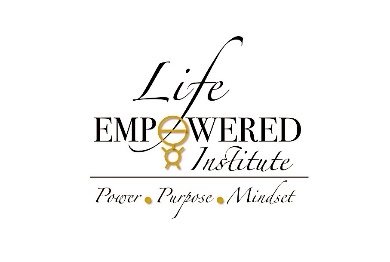 Thinking Into ResultsTIR QuestionsTell me a little about yourself. Where are you at in life? Tell me about some of your goals.What’s one thing you would change that could make a big difference in life?What are the biggest challenges that are stopping you from reaching you personal and / or business goals?On a scale of 1-10, 10 being the highest, how would rate your happiness with life?  Where would you like to be?If time and money wasn’t an issue and nothing else could get in your way, what do really what to do?  How do you want to spend your days?What is holding you back from going after what you really want?  Would you agree with me you could be doing better than you are doing?  Why do you think you are not?If I could show you a way to accomplish one or more of the things you identified would you be willing and able to dedicate some time to making that happen?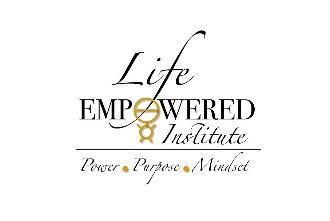 Do you want to be in the same spot a year from now?  How much longer are you going to choose to live like this?Aren’t you sick and tired of being sick and tired?Why don’t you let me help you? I will mentor you and guide you to make a really big difference in your life.  How would you like that?  Are you up for doing this?Is personal development something in which that you would invest time or money?  What have you done in the past 6 months?Have you ever had a mentor or coach?Would it be wise for you to this and why?What would be the benefit of starting this now?Client Name:    __________________________________   Date:________________________A				B				C Reason not moving forward?___________________________________